Your name:Teacher/ class being observed: Date: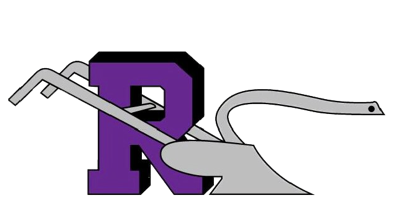 ECC ObservationI saw:I heard:I Wonder:Check the strategies that were observed:THE ENVIRONMENTThe room seems orderly and well cared for.The materials are visible and easily accessible by the children.The materials seem orderly and well cared for.THE TEACHERSlow and graceful movement.Contribute to keeping order in the room.Clear demonstration of materials by the teacher.Soft and gentle talk at the student’s physical level.Language lessons observed.Math lessons observed.THE CHILDRENMany periods of involvement with work.Handle the materials carefully and replace them after use.Follow instructions willingly.Work well together/alone.Work on language lessons.Work on math lessons.PROBLEM OF PRACTICE INSTRUCTIONAL STRATEGIESInquiry (two-way questioning)Reading (to read or reading to learn)Classroom TalkScaffoldingWriting (to learn or learning to write)CollaborationOrganization (physical or cognitive)